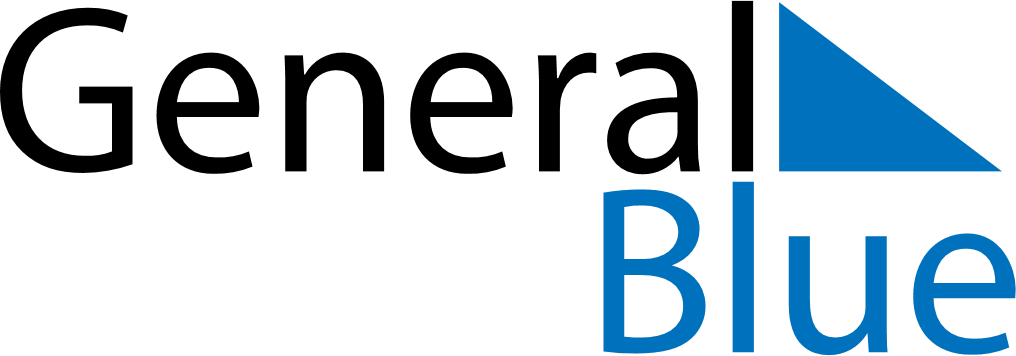 April 2030April 2030April 2030April 2030South SudanSouth SudanSouth SudanMondayTuesdayWednesdayThursdayFridaySaturdaySaturdaySunday12345667891011121313141516171819202021Feast of the Sacrifice (Eid al-Adha)22232425262727282930